Cota Cundinamarca, 09 de septiembre de 2022.SeñoresINTERESADOS INVITACIÓN ABIERTA No. 031 DE 2022CiudadReferencia: RESPUESTA A LAS OBSERVACIONES PRESENTADAS A LA INVITACIÓN ABIERTA 031 DE 2022Respetados Señores:La EMPRESA DE LICORES DE CUNDINAMARCA, por medio del presente documento se procede a dar respuesta a las observaciones presentadas por los interesados a las condiciones de contratación de la Invitación Abierta No. 031 de 2022 cuyo objeto es el: “SUMINISTRO DE MATERIAL PUBLICITARIO (MERCHANDISING) CON LOS LOGOTIPOS DE LAS MARCAS DE LA EMPRESA DE LICORES DE CUNDINAMARCA PARA IMPULSAR EL RECONOCIMIENTO DE LAS MISMAS..”.OBSERVACIONES PRESENTADAS POR GRUPO ERCA COMUNICACIÓN INTEGRAL S.A.S.En la página 14 en la letra d) El oferente además de lo anterior debe presentar una muestra del producto solicitado por la ELC, en el momento de la radicación de la oferta es decir el día del cierre, la cual debe cumplir con las condiciones técnicas establecidas en la presente invitación, y que será utilizada en el momento de la recepción de producto como comparativo para su verificación al producto aportado. Solicitamos a la entidad se sirva aclarar si es una muestra de alguno de los productos que están solicitando en la oferta económica o es una muestra que la empresa haya elaborado para otros proyectos.RESPUESTA OBSERVACION 1: La Empresa de Licores de Cundinamarca se permite precisar que la muestra es de todos los productos que la ELC solicito, los cuales se pueden encontrar con sus respectivas especificaciones técnicas en el  Anexo 02, punto 3.2 de la Invitación 031 de 2022 de la siguiente manera: PRODUCTO: BOTILITO LITRODescripción: Botilito elaborado en P.P certificado FDA con tapa portable tipo manos libres para fácil uso.Incluye 2 oring en tapa y contra tapa para mejor hermeticidad.Impresión en calidad fotográfica mediante el sistema de heat transfer a full color.Usos y Aplicaciones: Producto hermetico, elaborado con tapa y subtapa para ventas promocionales.Resina(s) utilizadas: P.P(AN) Ancho (mm): 80 ± 2%Colorante(s) utilizados: Masterbatch(AT) Altura Total (mm): 315 ± 2%(LA) Largo (mm): 80 ± 2%(P) Peso (g): 95 ± 2%Resistencia a la caída: El producto no debe presentar fractura al dejar caer altura de 1 metro en diferentes posiciones (Boca arriba, boca abajo y lateral). El ensayo solo aplica para productos de material resistente y de trabajo pesado.Flexibilidad: El producto no debe presentar fractura ni romper al flexionarlo en cualquier sentido.Funcionalidad: El producto se acopla perfectamente a las partes complementarias (tapa, base anillo, manija, etc.). Debe presentar buen apilamiento y añadido una entre otras. Este ensayo aplica para productos como canastas y contenedores.Hermeticidad: El producto no presenta filtración al ensayar con agua durante 1 hora en diferentes posiciones (lateral y boca abajo). Aplica para botilos con tapa que sean herméticos.Vida Útil: El producto es de varios usos, lo cual la vida útil de la pieza está ligado al almacenamiento y el uso adecuado del mismo.Garantía: 6 meses por defectos de fabricaciónCondiciones de Conservación del embalaje No almacenar a la intemperie No someter a golpes fuertes Mantener alejado de la humedadCondiciones de Conservación del producto   No dejar caer de una altura superior a un (1) metro.   No exponer a la luz directa del sol.   No ingresar al microondas   No lavar en Lavavajillas  PRODUCTO: HIELERA TRADICIONALDescripción: Hielera elaborada en Ps alto impacto.Decorado: en todo el contorno de la hielera en calidad fotográfica mediante el sistema de heat transfer a full color.Usos y Aplicaciones: Producto elaborado con fines promocionales.Resina(s) utilizadas: Ps alto impactoColorante(s) utilizados: Polvo(AT) Altura Total (mm): 225± 2%(DE) Diámetro Ext. (mm): 215 ± 2%(LA) Largo (mm): 275 ± 2%(P) Peso (g): 1340 ± 1%Resistencia a la caída: El producto no debe presentar fractura al dejar caer a una altura de 1 metro en diferentes posiciones (Boca arriba, boca abajo y lateral). El ensayo solo aplica para productos de material resistente y de trabajo pesado.Flexibilidad: El producto no debe presentar fractura ni romper al flexionarlo en cualquier sentido.Funcionalidad: El producto se acopla perfectamente a las partes complementarias (tapa, base anillo, manija, etc.). Debe presentar buen apilamiento y añadido una entre otras. Este ensayo aplica para productos como canastas y contenedores.Vida Útil: El producto es de varios usos, lo cual la vida útil de la pieza está ligado al almacenamiento y el uso adecuado del mismo.Garantía: 1 año por defectos de fabricación.Condiciones de Conservación del embalaje: No almacenar a la intemperie No someter a golpes fuertes Mantener alejado de la humedad.Condiciones de Conservación del producto:No dejar caer de una altura superior a un (1) metroNo exponer a la luz directa del sol.No ingresar al microondasNo lavar en Lavavajillas.PRODUCTO: BANDEJA DOBLE FUNCIONDescripción: "Bandeja fabricada en PS de alto impacto.Decorado: en todo el contorno de la bandeja por los laterales, fondo externo y fondo interno decorados a full color mediante el sistema de in mold.Usos y Aplicaciones: Producto elaborado con fines promocionales y publicitarios.Resina(s) utilizadas: Poliestireno Alto ImpactoColorante(s) utilizados: Masterbatch(AT) Altura Total (mm) : 50±2%(DE) Diámetro Ext. (mm): 330±2%(P) Peso (g): 400± 2%Resistencia a la caída: El producto no debe presentar fractura al dejar caer a una altura de 1 metro en diferentes posiciones (Boca arriba, boca abajo y lateral). El ensayo solo aplica para productos de material resistente y de trabajo pesado.Flexibilidad: El producto no debe presentar fractura ni romper al flexionarlo en cualquier sentido.Funcionalidad: El producto se acopla perfectamente a las partes complementarias (tapa, base anillo, manija, etc.). Debe presentar buen apilamiento y añadido una entre otras. Este ensayo aplica para productos como canastas y contenedores.Hermeticidad: El producto no presenta filtración al ensayar con agua durante 1 hora enVida Útil: El producto es de varios usos, lo cual la vida útil de la pieza está ligado al almacenamiento y el uso adecuado del mismo.Garantía: 1 año por defectos de fabricación.Condiciones de Conservación del embalaje:No almacenar a la intemperieNo someter a golpes fuertesMantener alejado de la humedadCondiciones de Conservación del producto:No dejar caer de una altura superior a un (1) metro.No exponer a la luz directa del sol No ingresar al microondas No lavar en LavavajillasPRODUCTO: BANDEJA PRIMIUMDescripción: Bandeja elaborada en PS alto impacto con decorado a full color en todo el fondo de la bandeja mediante el sistema de in mold.Usos y Aplicaciones: Producto elaborado con fines promocionales.Resina(s) utilizadas: Poliestireno Alto ImpactoColorante(s) utilizados: Masterbatch(AT) Altura Total (mm): 3,1± 2%(DE) Diámetro Ext. (mm):  36,5± 2%(LA) Largo (mm): 420 ± 2%(P) Peso (g): 380 ± 1%Resistencia a la caída: El producto no debe presentar fractura al dejar caer a una altura de 1 metro en diferentes posiciones (Boca arriba, boca abajo y lateral). El ensayo solo aplica para productos de material resistente y de trabajo pesado.Flexibilidad: El producto no debe presentar fractura ni romper al flexionarlo en cualquier sentido.Funcionalidad: El producto se acopla perfectamente a las partes complementarias (tapa, base anillo, manija, etc.). Debe presentar buen apilamiento y añadido una entre otras. Este ensayo aplica para productos como canastas y contenedores.Hermeticidad: El producto no presenta filtración al ensayar con agua durante 1 hora en diferentes posiciones (lateral y boca abajo). Aplica para botilos con tapa que sean herméticos.Vida Útil: El producto es de varios usos, lo cual la vida útil de la pieza está ligado al almacenamiento y el uso adecuado del mismo. Garantía: 1 año por defectos de fabricación.Condiciones de Conservación del embalaje:No almacenar a la intemperie No someter a golpes fuertesMantener alejado de la humedadCondiciones de Conservación del producto: No dejar caer de una altura superior a un (1) metro. No exponer a la luz directa del sol.No ingresar al microondas No lavar en LavavajillasPRODUCTO: BOTILO 350Descripción: Producto fabricado en resina polipropileno decorado con manga strech según diseño aprobado por el cliente.Usos y Aplicaciones: Producto especial para contener líquido, ideal para promociones y fines publicitariosResina(s) utilizadas: Polipropileno copolímeroColorante(s) utilizados: Masterbatch(AT) Altura Total (mm): 200,8±2%(DE) Diámetro Ext. (mm): 63±2%(P) Peso (g): 42± 2%.Resistencia a la caída: El producto no debe presentar fractura al dejar caer a una altura de 1 metro en diferentes posiciones (Boca arriba, boca abajo y lateral). El ensayo solo aplica para productos de material resistente y de trabajo pesado.Flexibilidad: El producto no debe presentar fractura ni romper al flexionarlo en cualquier sentido.Funcionalidad: El producto se acopla perfectamente a las partes complementarias (tapa, base anillo, manija, etc.). Debe presentar buen apilamiento y añadido una entre otras. Este ensayo aplica para productos como canastas y contenedoresHermeticidad: El producto no presenta filtración al ensayar con agua durante 1 hora en diferentes posiciones (lateral y boca abajo). Aplica para botilos con tapa que sean herméticos.Vida Útil: El producto es de varios usos, lo cual la vida útil de la pieza está ligado al almacenamiento y el uso adecuado del mismo.Garantía: 6 meses por defectos de fabricaciónCondiciones de Conservación del embalaje:No almacenar a la intemperieNo someter a golpes fuertesMantener alejado de la humedad.Condiciones de Conservación del producto:No dejar caer de una altura superior a un (1) metro.No exponer a la luz directa del sol.No ingresar al microondasNo lavar en Lavavajillas"PRODUCTO: BOTILO CARAMAÑOLA  550 ML Descripción: Producto diseñado con resina de polipropileno FDAUsos y Aplicaciones: Producto diseñado para contener bebidasResina(s) utilizadas: Polipropileno copolímeroColorante(s) utilizados: Masterbatch(AT) Altura Total (mm): 167 ± 2%(DE) Diámetro Ext. (mm): 72 ± 2%(P) Peso (g): 41 ± 2%(C) Capacidad (ml): 600 ± 2%Resistencia a la caída: El producto no debe presentar fractura al dejar caer a una altura de 1 metro en diferentes posiciones (Boca arriba, boca abajo y lateral).Flexibilidad: El producto no debe presentar fractura ni romper al flexionarlo en cualquier sentido. Funcionalidad: El producto se acopla perfectamente a las partes complementarias (tapa, base anillo, etc.). Debe presentar buen apilamiento y añadido una entre otras, este ensayo aplica solamente para canastas y contenedores.Hermeticidad: El producto no presenta filtración al ensayar con agua durante 1 hora en diferentes posiciones (lateral y boca abajo). Aplica para botilo con tapa que sean herméticosVida Útil: 6 meses a partir de la fabricación manteniendo buenas prácticas de almacenamientoGarantía: 6 meses por defectos de fabricaciónCondiciones de Conservación del embalaje No almacenar a la intemperieNo someter a golpes fuertesMantener alejado de la humedad.Condiciones de Conservación del producto:No dejar caer de una altura superior a un (1) metro.No exponer a la luz directa del sol.No ingresar al microondasNo lavar en Lavavajillas"     PRODUCTO: HIELERA DELUXE   PREMIUMDescripción. Producto fabricado en resina polipropileno copolímero.Usos y Aplicaciones: Producto elaborado con fines promocionalesResina(s) utilizadas: Polipropileno copolímeroColorante(s) utilizados: Masterbatch(AT) Altura Total (mm): 21,5± 2% (AN) Ancho (mm) : 20,5± 2% LA) Largo (mm): 30± 2%P) Peso (g): 540 ± 1%Resistencia a la caída: El producto no debe presentar fractura al dejar caer a una altura de 1 metro en diferentes posiciones (Boca arriba, boca abajo y lateral). El ensayo solo aplica para productos de material resistente y de trabajo pesado. Flexibilidad: El producto no debe presentar fractura ni romper al flexionarlo en cualquier sentido.Funcionalidad: El producto se acopla perfectamente a las partes complementarias (tapa, base anillo, manija, etc.). Debe presentar buen apilamiento y añadido una entre otras. Este ensayo aplica para productos como canastas y contenedores.Hermeticidad: El producto no presenta filtración al ensayar con agua durante 1 hora en diferentes posiciones (lateral y boca abajo). Aplica para botilos con tapa que sean herméticos.Vida Útil: El producto es de varios usos, lo cual la vida útil de la pieza está ligado al almacenamiento y el uso adecuado del mismo.Garantía: 6 meses por defectos de fabricaciónCondiciones de Conservación del embalaje:No almacenar a la intemperieNo someter a golpes fuertesMantener alejado de la humedadCondiciones de Conservación del producto No dejar caer de una altura superior a un (1) metro. No exponer a la luz directa del sol. No ingresar al microondas No lavar en Lavavajillas.PRODUCTO: CUERPO COOLER SUPER PACKDescripción: Producto fabricado en resina de polipropileno FDA que se puede inyectar en varios tonosUsos y Aplicaciones: Cooler plástico ideal para contener la temperatura de productos fríosResina(s) utilizadas: Polipropileno copolímeroColorante(s) utilizados: Masterbatch         (AT) Altura Total (mm): 198 ± 2% (LA) Largo (mm): 235 ± 2% (AN) Ancho (mm): 315 ± 2%  P) Peso (g): 371 ± 2%Resistencia a la caída: El producto no debe presentar fractura al dejar caer a una altura de 1 metro en diferentes posiciones (Boca arriba, boca abajo y lateral)Flexibilidad: El producto no debe presentar fractura ni romper al flexionarlo en cualquier          sentido.Funcionalidad: El producto se acopla perfectamente a las partes complementarias (tapa, base anillo, etc.). Debe presentar buen apilamiento y anadido una entre otras, este ensayo aplica solamente para canastas y contenedores.Hermeticidad: El producto no presenta filtración al ensayar con agua durante 1 hora en diferentesposiciones (lateral y boca abajo).Vida Útil: 6 meses a partir de la fabricación manteniendo buenas prácticas deAlmacenamientoGarantía:6 meses por defectos de fabricaciónCondiciones de Conservación del embalaje No almacenar a la intemperie No someter a golpes fuertes Mantener alejado de la humedadCondiciones de Conservación del producto:No dejar caer de una altura superior a un (1) metro.No exponer a la luz directa del solNo ingresar al microondas No lavar en LavavajillasPRODUCTO: STAND CELULAR CON HEXAGONODescripción: Producto fabricado en resina polipropileno.Usos y Aplicaciones: Producto especial para soporte de celular con fines publicitarios y/o promocionalesResina(s) utilizadas: Polipropileno copolímeroColorante(s) utilizados: Masterbatch(AT) Altura Total (mm): 109,5±2%(AN) Ancho (mm) : 77,7±2%(LA) Largo (mm) : 85,3± 2%(P) Peso (g): 30,3± 2%Resistencia a la caída: El producto no debe presentar fractura al dejar caer a una altura de 1 metro en diferentes posiciones (Boca arriba, boca abajo y lateral). El ensayo solo aplica para productos de material resistente y de trabajo pesado.Flexibilidad: El producto no debe presentar fractura ni romper al flexionarlo en cualquier sentido.Funcionalidad: El producto se acopla perfectamente a las partes complementarias (tapa, base anillo, manija, etc.). Debe presentar buen apilamiento y añadido una entre otras. Este ensayo aplica para productos como canastas y contenedores.Hermeticidad: El producto no presenta filtración al ensayar con agua durante 1 hora en diferentes posiciones (lateral y boca abajo). Aplica para botilos con tapa que sean herméticos.Vida Útil: El producto es de varios usos, lo cual la vida útil de la pieza está ligado al almacenamiento y el uso adecuado del mismo.Garantía: 6 meses por defectos de fabricaciónCondiciones de Conservación del embalaje:No almacenar a la intemperieNo someter a golpes fuertesMantener alejado de la humedadCondiciones de Conservación del producto: No dejar caer de una altura superior a un (1) metro. No exponer a la luz directa del sol. No ingresar al microondas No lavar en Lavavajillas.Producto: Copa Shots (Lisa).Color Natural y/o en colores surtido (Masterbatch).Logo escogido por ELC.Materia Prima: Poliestireno Cristal.Capacidad: 2 Onzas.Peso: 8mm.Cantidad: 80.000 copas.CARACTERISTICAS DIMENSIONALESDiámetro:35mmAltura:90mmOBSERVACIONES PRESENTADAS POR SIGNAL MARKETING S.A.S.Ser específicos en cuanto a los requerimientos de los artículos solicitados, toda vez que, de acuerdo a las condiciones técnicas exigidas, es necesario conocer todas las características de cada producto, en lo posible compartir una foto o imagen de referencia para ser más exactos con los productos solicitados.RESPUESTA OBSERVACION 1: La Empresa de Licores de Cundinamarca se permite precisar que en el Anexo 02, punto 3.2 de la Invitación 031 de 2022 se encuentran las especificaciones técnicas de los productos de manera detallada, sin embargo, la ELC anexa imágenes de los productos solicitados para mayor claridad.1) PRODUCTO: BOTILITO LITRO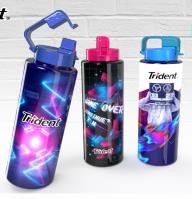 PRODUCTO: HIELERA TRADICIONAL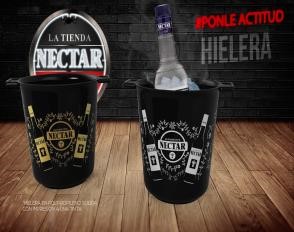 PRODUCTO: BANDEJA DOBLE FUNCION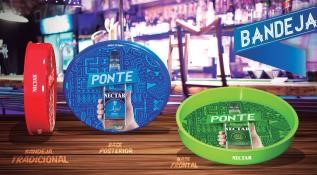 PRODUCTO: BANDEJA PRIMIUM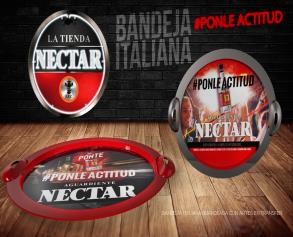 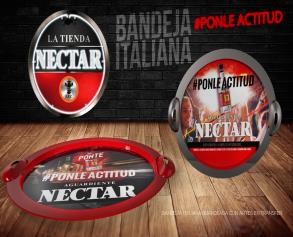 PRODUCTO: BOTILO 350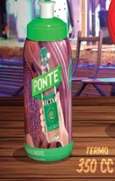 PRODUCTO: BOTILO CARAMAÑOLA  550 ML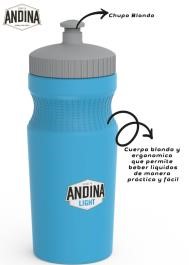 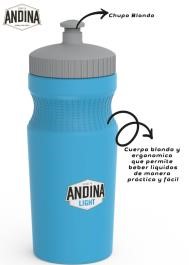 PRODUCTO: HIELERA DELUXE   PREMIUM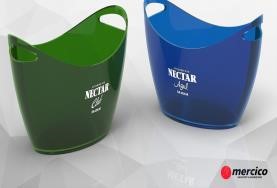 PRODUCTO: CUERPO COOLER SUPER PACK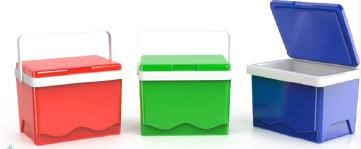 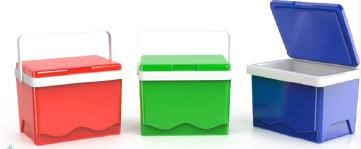 PRODUCTO: STAND CELULAR CON HEXAGONO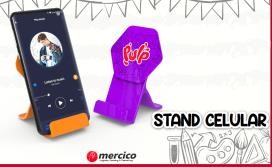 PRODUCTO: COPA SHOTS (LISA).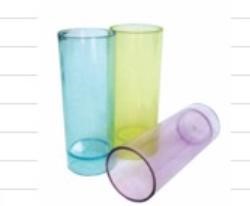 Nota: Imágenes de referencia tomadas de archivos entregados por el distribuidor de nuestros productos en el departamento de Cundinamarca y Bogotá. Sin otro particularCordialmente            (ORIGINAL FIRMADO)				(ORIGINAL FIRMADO)SANDRA MILENA CUBILLOS GONZALEZ 	LEONARDO ANDRES RODRIGUEZ SUAREZJefe Oficina Asesora Jurídica y Contratación		Subgerente Comercial (E)